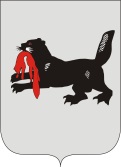 ИРКУТСКАЯ ОБЛАСТЬСЛЮДЯНСКАЯТЕРРИТОРИАЛЬНАЯ ИЗБИРАТЕЛЬНАЯ КОМИССИЯг. СлюдянкаО проведении обучающих семинаров по вопросам подготовки и проведения выборов Президента Российской Федерации 18 марта 2018 годаВ соответствии со статьей 26 Федерального закона Российской Федерации «Об основных гарантиях избирательных прав и права на участие в референдуме граждан Российской Федерации», Слюдянская территориальная избирательная комиссияРЕШИЛА:Назначить проведение обучающих семинаров по вопросам подготовки и проведения выборов Президента Российской Федерации 18 марта 2018 года с председателями, заместителями председателей и секретарями участковых избирательных комиссий на 19, 20 февраля 2018 года.Контроль за выполнением настоящего решения возложить на председателя комиссии.Председатель комиссии                      		           	      Н.Л. ЛазареваСекретарь комиссии                                                                         Н.Л. ТитоваР Е Ш Е Н И ЕР Е Ш Е Н И Е09 февраля 2018 года№ 66/530 